Assessment Guidance Risk AssessmentRisk AssessmentRisk AssessmentRisk AssessmentRisk AssessmentRisk Assessment for the activity ofRugby UnionRugby UnionDate04/08/19Club or SocietySouthampton University Women’s Rugby Club (SUWRFC)AssessorCaoimhe Madine Caoimhe Madine President or Students’ Union staff memberSigned offPART A PART A PART A PART A PART A PART A PART A PART A PART A PART A PART A (1) Risk identification(1) Risk identification(1) Risk identification(2) Risk assessment(2) Risk assessment(2) Risk assessment(2) Risk assessment(3) Risk management(3) Risk management(3) Risk management(3) Risk managementHazardPotential ConsequencesWho might be harmed(user; those nearby; those in the vicinity; members of the public)InherentInherentInherentResidualResidualResidualFurther controls (use the risk hierarchy)HazardPotential ConsequencesWho might be harmed(user; those nearby; those in the vicinity; members of the public)LikelihoodImpactScoreControl measures (use the risk hierarchy)LikelihoodImpactScoreFurther controls (use the risk hierarchy)Poor quality coachingMinor and major injuries to limbs and/or the head.Any member of SUWRFC133SUWRFC to confirm at the beginning of each year that all SUWRFC’s coaches are qualified and insured for the forthcoming season.  Training during the week on the grass grids.Hazard: Injuries can occur through slip, trip, fall, collision with fellow players. Injuries are mainly of a minor nature.Bruises, cuts or abrasions which require self-administered or first aid treatment.Any member of SUWRFC326All training sessions take place under the guidance of a coach and all injuries are reported.Touch Rugby and ‘grab tackle’ is played during training sessions.First aid kit to be present at every training session.224Correct footwear advised.Pitches  Injuries happen as a result of the state of the playing surface e.g. icy pitch or from foreign bodies on pitch e.g. glass or from slipping on a wet surface.  Minor Injuries (e.g. bruising) to Major Injuries (e.g. Broken bones from falls etc)Any member of SUWRFC248Liaise with the Groundsmen with reference to pitch conditions ahead of the game. Pre-match inspection of the pitch by the groundsman/SUWRFC committee/coach and referee to decide whether the pitch is fit for play, clearing any unexpected hazards e.g. glass. Ultimately the decision on whether the game goes ahead rests with the referee for the game.  144 Ensure all players wear the appropriate footwear for the condition of the pitch.Goal Posts Players collide with the goal posts during the course of the game.Corner Posts. Players collide with corner posts.Collision leading to potential head and upper limb Injury.Any member of SUWRFC236The groundsman is to ensure that padding is in place around each post as per NGB guidelines.The groundsman must ensure that the padding around all uprights is secured correctly and in good order. Coach/referee to inspect pre-game.Corner posts should be flexible to allow impact when players are diving for a try in the corner.123Goal and corner posts are not used in training sessionsBoots and StudsInjuries can be sustained from studs which are not checked.Sharp edges which can lead to a greater chance of cuts.Any member of SUWRFC236Before each game all players boots and studs are checked by the referee.123As players are ultimately responsible for their own boots they will regularly check their own kit to ensure it is safe to use during training sessions.Running and passing. Injuries from falling over or collision with other players.Any member of SUWRFC234Coaches to ensure that enough space is used for practices and clear instructions are given by coaches.123Tackling.  Injuries vary from bruising to injuries to the face, shoulders, upper body limbs, knees and ankles.Any member of SUWRFC339Coaches are to ensure that players are taught the correct technique. Players are encouraged to wear shoulder pads, protective padding and mouth guards where tackling takes place (matches and training).224The players are to go through a full warm-up prior to the start of the game.Practices should not take place when players are over fatigued.ScrumsDamage to players’ shoulders, neck, back and ears.Any member of SUWRFC playing positions 1-8 during matches or practicing scrummaging during training236Coaches are to ensure that players are taught the correct technique.Ensure that there is a thorough knowledge of the game with regard to binding in the front row and the wheeling of the scrum.133Ensure that the Officials enforce the Rules of the Game re: collapsing of the scrum.Line-OutsInjury to players lifting others or falling from a height.Any member of SUWRFC playing positions 1-8 during matches or practicing line-outs during training236Coaches are to ensure that players are taught the correct technique.Ensure that the players need to understand the need to lower those jumping to the floor.Ensure that the defending side keep to the regulations with regard to challenging for the ball.    133Thorough warm-up before lifting.Strapping of thighs to allow better grip.Road Accidents in hired minibuses, coaches when travelling to matches & competitions.This also applies to accidents in a private car(s).Minor, moderate or major injuryAny member of SUWRFC or coaching staff travelling to games or training155For all coaches, drivers are provided by the hire firm For any mini-busses which are hired, drivers must have passed University accredited tests.  Drivers must be 21 years or older 144All passengers to wear seat beltsPART B – Action PlanPART B – Action PlanPART B – Action PlanPART B – Action PlanPART B – Action PlanPART B – Action PlanPART B – Action PlanPART B – Action PlanRisk Assessment Action PlanRisk Assessment Action PlanRisk Assessment Action PlanRisk Assessment Action PlanRisk Assessment Action PlanRisk Assessment Action PlanRisk Assessment Action PlanRisk Assessment Action PlanPart no.Action to be taken, incl. CostBy whomTarget dateTarget dateReview dateOutcome at review dateOutcome at review dateHigh level coaches teaching and emphasising chest and below tackles to new players. Cost included in general annual running costs.Coaches31st October31st October2nd NovResponsible committee member signature: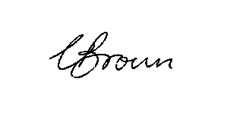 Responsible committee member signature:Responsible committee member signature:Responsible committee member signature:Responsible committee member signature:Responsible committee member signature: NDellerResponsible committee member signature: NDellerResponsible committee member signature: NDellerPrint name: LOUISE BROWNPrint name: LOUISE BROWNPrint name: LOUISE BROWNPrint name: LOUISE BROWNDate: 30/08/2018Print name: NAOMI DELLERPrint name: NAOMI DELLERDate:31/08/18EliminateRemove the hazard wherever possible which negates the need for further controlsIf this is not possible then explain whySubstituteReplace the hazard with one less hazardousIf not possible then explain whyPhysical controlsExamples: enclosure, fume cupboard, glove boxLikely to still require admin controls as wellAdmin controlsExamples: training, supervision, signagePersonal protectionExamples: respirators, safety specs, glovesLast resort as it only protects the individualLIKELIHOOD5510152025LIKELIHOOD448121620LIKELIHOOD33691215LIKELIHOOD2246810LIKELIHOOD11234512345IMPACTIMPACTIMPACTIMPACTIMPACTLikelihoodLikelihood1Rare e.g. 1 in 100,000 chance or higher2Unlikely e.g. 1 in 10,000 chance or higher3Possible e.g. 1 in 1,000 chance or higher4Likely e.g. 1 in 100 chance or higher5Very Likely e.g. 1 in 10 chance or higherImpactImpactHealth & Safety1Trivial - insignificantVery minor injuries e.g. slight bruising2MinorInjuries or illness e.g. small cut or abrasion which require basic first aid treatment even in self-administered.  3ModerateInjuries or illness e.g. strain or sprain requiring first aid or medical support.  4Major Injuries or illness e.g. broken bone requiring medical support >24 hours and time off work >4 weeks.5Severe – extremely significantFatality or multiple serious injuries or illness requiring hospital admission or significant time off work.  